2.2. Проектирование содержания образования на уровне отдельного учебного предмета (курса) осуществляется индивидуально каждым педагогом в соответствии с уровнем его профессионального мастерства и авторским видением дисциплины (образовательной области).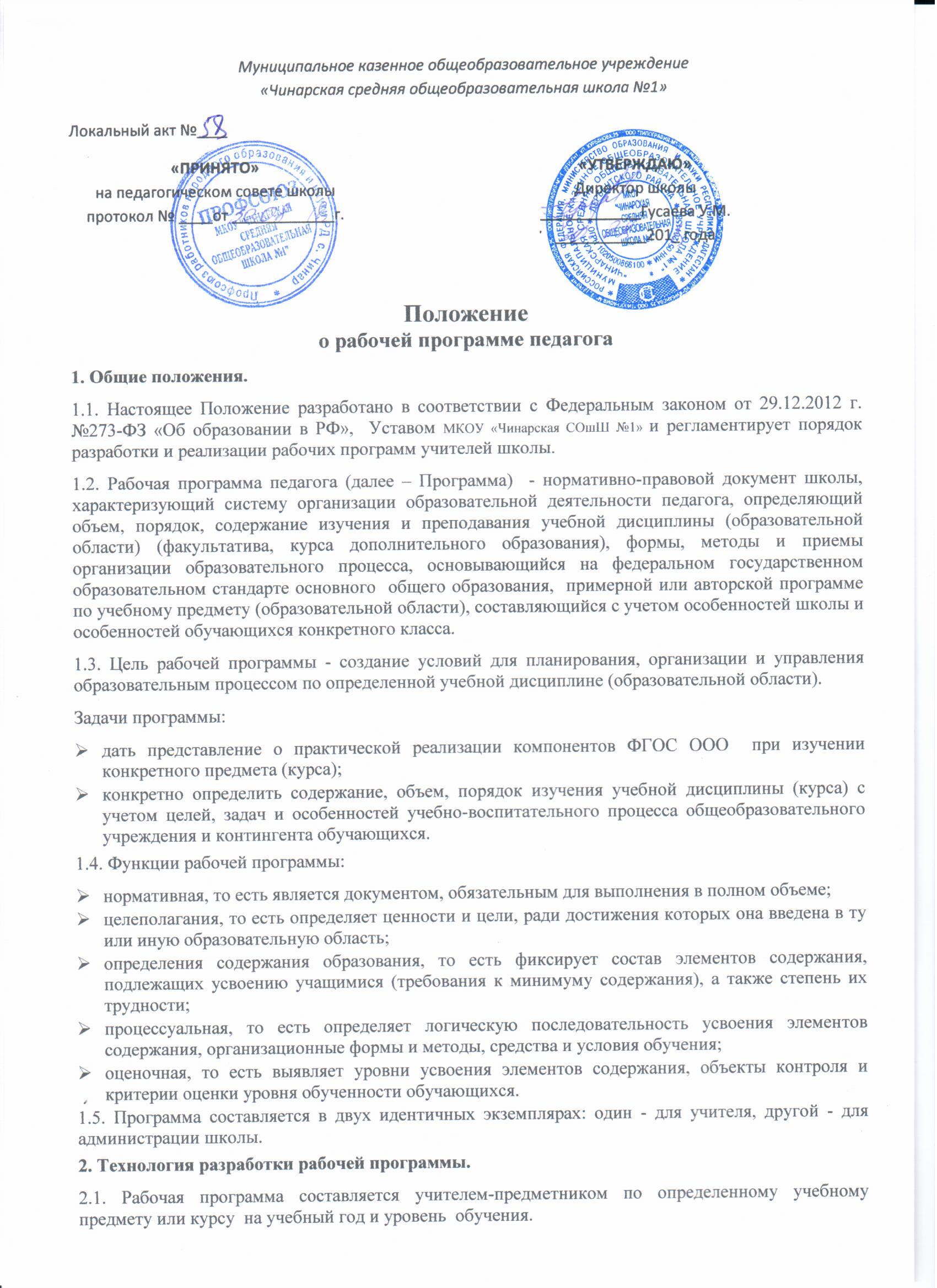  3. Структура рабочей программы.3.1. Структура Программы является формой представления учебного предмета (курса) как целостной системы, отражающей внутреннюю логику организации учебно-методического материала, и включает в себя следующие элементы:11. Приложение к программе -  №1 лист корректировки КТП, №2 оценочно – методические материалы,  №3 критерии оценивания  
4. Оформление рабочей программы.4.1. Текст набирается в редакторе Word  Windows шрифтом Times New Roman, 12 или 14, листы формата А4. Таблицы вставляются непосредственно в текст и должны быть отделены от предыдущего и последующего текста одним интервалом.5. Утверждение рабочей программы.5.1. Рабочая программа утверждается ежегодно в начале учебного года (до 05 сентября текущего года) приказом директора школы.5.2. Утверждение Программы предполагает получение экспертного заключения  (согласования) у заместителя директора по УВР  после рассмотрения на заседании ШМО.5.3. При несоответствии рабочей программы установленным требованиям, директор школы накладывает резолюцию о необходимости доработки с указанием конкретного срока.5.2. Все изменения, дополнения, вносимые педагогом в Программу в течение учебного года, должны быть согласованы с заместителем директора по УВР и утверждены директором школы.6. Делопроизводство6.1.Администрация школы осуществляет систематический  контроль за выполнением Рабочих   программ,   их   практической   части,   соответствием записей в классном журнале содержанию Рабочих программ по итогам каждого учебного периода (четверти, года). 6.2. В случае невыполнения Рабочей программы, по итогам проверки, учитель фиксирует необходимую информацию  в листе  корректировки в конце каждого полугодия. Приложение 1ТИТУЛЬНЫЙ ЛИСТМуниципальное казенное общеобразовательное  учреждение«Чинарская средняя общеобразовательная школа №1» с.Чинар, Дербентского района                                         Рабочая программаНаименование учебного предмета –Класс –Срок  реализации программы, учебный год –Количество часов по учебному плану ( всего в год; в неделю) –Рабочую  программу составила   - должность, ФИО



Приложение 2                        Календарно – тематическое планирование Виды структур КТП:                                                                      1.                                                                                                             2.Примечание:   к  предложенной структуре КТП допустимо добавление не более 2 граф на  усмотрение педагога.                                                                                                                                            Приложение 3к  Положению о порядке утверждения и структуре рабочих программ учебных курсов, предметов, дисциплин (модулей)  педагогических работниковЛист корректировки КТПЭлементы Рабочей программыСодержание элементов Рабочей программы1. Титульный лист- полное наименование ОО;- гриф принятия, утверждения Рабочей программы;- название учебного предмета, для изучения которого написана программа;- указание класса, где реализуется Рабочая  программа;- фамилия, имя и отчество учителя, составителя Рабочей программы, квалификационная категория;- название населенного пункта;- год разработки Рабочей программы2. Пояснительная записка- вклад  учебного предмета в общее образование (для чего?) – черты ОО (при необходимости);- особенности Рабочей программы по предмету (для какого УМК) - общие цели учебного предмета для уровня обучения - приоритетные формы и методы работы с учащимися - приоритетные виды и формы контроля - сроки реализации Рабочей  программы;3. Общая характеристика учебного предмета- особенности содержания и методического аппарата УМК;- структура и специфика курса; -особенности организации учебной деятельности по предмету;- целевые установки для класса.4. Описание места учебного предмета в учебном плане- классы;- количество часов для изучения предмета в классах;- количество учебных недель;-количество практических, контрольных, лабораторных работ, бесед, экскурсий и т.д. по классам.5. Описание ценностных ориентиров содержания учебного предметаОписание ценностных ориентиров содержания учебного предмета 6. Планируемые результаты освоения учебного предмета - личностные, метапредметные и предметные результаты освоения конкретного учебного предмета в соответствии с требованиями ФГОС и авторской программы конкретизируются для каждого класса7. Содержание учебного предмета(на класс)- перечень и название раздела и тем курса;- необходимое количество часов для изучения раздела, темы;- краткое содержание учебной темы.8. Учебно - тематическое планирование- перечень разделов и последовательность их изучения;- количество часов на изучение каждого раздела.9. Описание учебно-методического иматериально-технического обеспечения образовательного процесса (на класс, уровень обучения)- учебная и справочная литература, цифровые образовательные ресурсы, - список рекомендуемой учебно-методической литературы должен содержать используемый учителем учебно-методический комплекс (УМК) с обязательным указанием учебника, учебных пособий для учащихся, - дополнительная литература для учителя и учащихся;- перечень ЦОРов и ЭОРов;10. Календарно - тематическое планирование  с определением основных видов учебной деятельности (на класс)-перечень разделов, тем и последовательность их изучения;- количество часов на изучение каждого раздела и каждой темы;- тема урока;-практическая часть программы;- основные виды деятельности обучающихся;- региональное содержание предмета (где требуется)-дата проведения (по плану и фактически)«Рассмотрено»На заседании  ШМО_____________/____________/ФИОПротокол № ___ от «__»__________20 _г.«Согласовано»Заместитель директора по УВР _____________/______________/ФИО «__»____________20___г.«Утверждаю»Директор ____________/______________/ФИОПриказ № ___ от «__»__________20  _г.№п/пНаименование раздела.Тема урокаКоличество часовТип урокаОсновные виды деятельности учащихсяПланируемые результаты.ЛичностныеМетапредметныеПредметныеФорма организацииучебного занятия Домашнее заданиеПланФакт№п/пНаименование раздела.Тема урокаКоличество часовТип урокаОсновные виды деятельности учащихсяПланируемые результаты.Планируемые результаты.Планируемые результаты.Форма организацииучебного занятия Домашнее заданиеПланФактЛичностныеМетапредметныеПредметныеДата согласования с завучемРаздел/темы КТПОтставание от программыПричина корректировкиСпособ корректировкиСроки корректировкиПодпись заместителя директора по УВР1 четверть2 четверть3 четверть